جامعة صالح بوبنيدر- قسنطينة 03.كلية العلوم السياسية.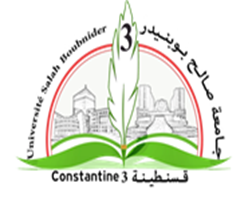 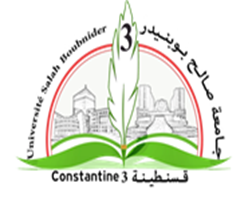 استمارة خاصة بعملية التواصل الرقمي مع الطلبة خاصة بالمحاضرات و حصص الأعمال الموجهةاسم و لقب الأستاذ المشرف على المحاضرة:صالحي ودادصالحي وداداسم و لقب الأستاذ المشرف على / TD:لا يوجد تطبيقلا يوجد تطبيقالمقياس:الدراسات الكميةالدراسات الكميةالتخصص / السنة:السنة الاولىالسنة الاولىالقسم:تنظيم سياسي واداريتنظيم سياسي واداريشرح كيفية التواصل مع الطلبة و أداة نشر المحاضرةعبر الصفحة الرسمية للكليةعبر الصفحة الرسمية للكليةمحتوى المحاضراتمحتوى المحاضراتالتاريختكميلتا لآخر المحاضرة عند انواع العيناتالعينة العشوائية المنتظمة: تتميز العينة المنتظمة بالبساطة والسهولة في اختيار مفردات العينة، وفي هذه العينة يتم اختيار المفردة الاولى فقط بطريقة عشوائية ثم اختيار باقي مفردات العينة على اساس منتظم بمعنى انه يوجد فرق منتظم وثابت بين المفردات .العينة المتعددة المراحل: يستخدم هذا النوع من العينات عندما يكون مجتمع الدراسة كبيرا ومنتشرا على مساحات جغرافية شاسعة فيكون من الصعب اختيار عينة عشوائية بسيطةطرق اخرى لجمع البيانات الميدانيةالاستبيان الميداني:   يضم كل الاسئلة التي لها علاقة بالبحث والحصول على البيانات اللازمة مع مراعاة الملاحظات التعريفية ، الشكلية والموضوعيةالملاحظات الاولية: ونعني بها تلك الملاحظات التي يذكرها الباحث في الصفحة الاولى من الاستبيان كموضوع البحث، اهدافه، الجهة القائمة بالبحث، التاكيد على سرية البيانات واقديم الشكر والتقديرالملاحظات التعريفية: وهي كل ما يتعلق بالنواحي الشكلية من حيث الورق، حجم الاستبيان، الطباعة ولون الحبر، التنظيم والشكل العام.الملاحظات الموضوعية: ونقصد بها وضوح الأسئلة، تجانسها، ان تكون اسئلة غير احائية و مضبوطة.  بالإضافة الى  المقابلة الشخصية:  حيث يتم مقابلة المبحوثين شخصيا وقراءة الاستبيان عليهم وجمع البيانات و عن طريق البريد الهاتف :  في هذه الطريقة يتم ارسال الاستبيان غبر البريد العادي او الالكتروني، بالإضافة الى طرق اخرى مثل الفاكس والهاتف.ملاحظة: بعد استئناف الدراسة يتم شرح المحاضرة بالتفصيلتكميلتا لآخر المحاضرة عند انواع العيناتالعينة العشوائية المنتظمة: تتميز العينة المنتظمة بالبساطة والسهولة في اختيار مفردات العينة، وفي هذه العينة يتم اختيار المفردة الاولى فقط بطريقة عشوائية ثم اختيار باقي مفردات العينة على اساس منتظم بمعنى انه يوجد فرق منتظم وثابت بين المفردات .العينة المتعددة المراحل: يستخدم هذا النوع من العينات عندما يكون مجتمع الدراسة كبيرا ومنتشرا على مساحات جغرافية شاسعة فيكون من الصعب اختيار عينة عشوائية بسيطةطرق اخرى لجمع البيانات الميدانيةالاستبيان الميداني:   يضم كل الاسئلة التي لها علاقة بالبحث والحصول على البيانات اللازمة مع مراعاة الملاحظات التعريفية ، الشكلية والموضوعيةالملاحظات الاولية: ونعني بها تلك الملاحظات التي يذكرها الباحث في الصفحة الاولى من الاستبيان كموضوع البحث، اهدافه، الجهة القائمة بالبحث، التاكيد على سرية البيانات واقديم الشكر والتقديرالملاحظات التعريفية: وهي كل ما يتعلق بالنواحي الشكلية من حيث الورق، حجم الاستبيان، الطباعة ولون الحبر، التنظيم والشكل العام.الملاحظات الموضوعية: ونقصد بها وضوح الأسئلة، تجانسها، ان تكون اسئلة غير احائية و مضبوطة.  بالإضافة الى  المقابلة الشخصية:  حيث يتم مقابلة المبحوثين شخصيا وقراءة الاستبيان عليهم وجمع البيانات و عن طريق البريد الهاتف :  في هذه الطريقة يتم ارسال الاستبيان غبر البريد العادي او الالكتروني، بالإضافة الى طرق اخرى مثل الفاكس والهاتف.ملاحظة: بعد استئناف الدراسة يتم شرح المحاضرة بالتفصيل15 مارس 2020